M30-3 Polygons						Name: _________________C2 Parallelogram InvestigationPart A: Investigate Sides and Angles of ParallelogramsFor each parallelogram measure all sides and angles.What do you notice about side lengths and angles?Part B: Investigate Diagonals of ParallelogramsFor each parallelogram measure the length of each diagonal (AC, BD) and each diagonal piece (AE, BE, CE, DE).  Measure the angles formed by the diagonals.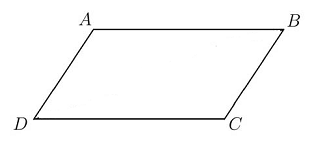 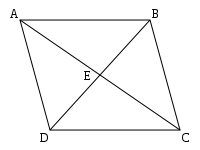 What do you notice about the diagonal lengths and angles?M30-3 Polygons						Name: _________________C2 Rectangle & Rhombus InvestigationPart A: Investigate Diagonals of RectanglesFor each rectangle measure each diagonal and each diagonal piece. 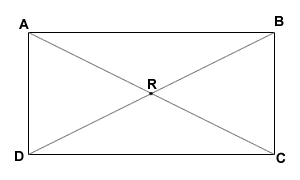 What do you notice about the diagonal pieces?Part B: Investigate Diagonals of a RhombusFor each rhombus measure each diagonal and each diagonal piece.  Also measure the angles formed by the diagonals. 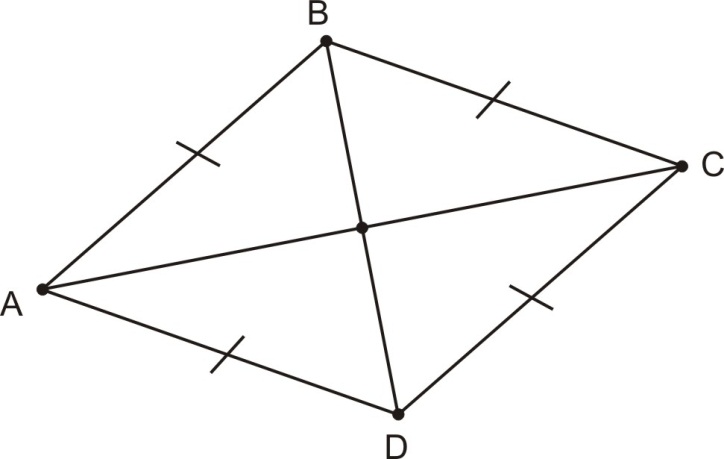 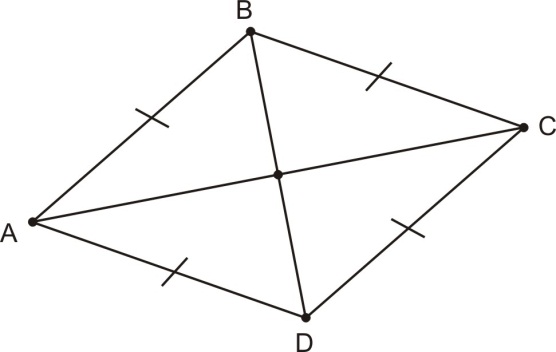 What do you notice about the diagonal lengths and angles?M30-3 Polygons						Name: _________________C2 Isosceles Trapezoid InvestigationPart A: Investigate Sides and Angles of Isosceles TrapezoidsFor each isosceles trapezoid measure each side and each interior angle.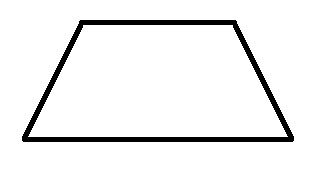 What do you notice about the sides and angles?Part B: Investigate Diagonals of Isosceles TrapezoidsFor each isosceles trapezoid measure each diagonal.  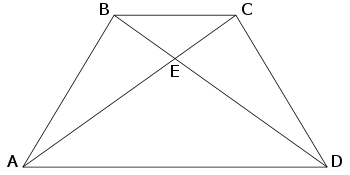 What do you notice about the diagonal lengths?